Tipo de submissão (seção): artigo original, artigo de revisão, relato de experiência etc.Digite aqui o título do seu trabalho, coloque em maiúscula somente a primeira letra (exceto nomes próprios, cujas iniciais são sempre em maiúsculas). O título deve ser curto e conciso (<150 caracteres, com espaços)Aqui, digite o título em inglês (ou em espanhol, se for o caso)Espaço a ser deixado em branco para que os nomes dos autores sejam inseridos pela RevistaINTRODUÇÃO (a INTRODUÇÃO sempre começa no início da SEGUNDA PÁGINA)	Aqui, introduza o seu texto. Os parágrafos continuam a partir daqui e são separados apenas por títulos, subtítulos, imagens e fórmulas. Os títulos das seções não são numerados, e devem estar em caixa alta, negrito, corpo 12 (veja detalhes na seção CABEÇALHOS DE SEÇÃO).  Estrutura	Por favor, certifique-se de usar apenas a fonte definida como padrão de estilo neste documento. Ela foi escolhida para permitir a melhor leitura do seu trabalho quando exibido em tela. Para evitar erros desnecessários, é altamente recomendável usar a função "verificador ortográfico" do MS Word ou do seu editor de textos preferido. Siga a ordem dos elementos aqui estabelecida: Título, Resumo, Palavras-chave, Texto principal (incluindo figuras e tabelas, que devem ser inseridas no corpo do texto e não como anexos), Referências e Apêndice.  No link https://periodicos.ufjf.br/index.php/aps/about/submissions, nas Diretrizes para autores, encontra-se explicitada a estrutura de cada tipo de artigo, de acordo com seguintes seções: Artigos Originais, Artigos de Revisão, Artigos de Atualização, Relato de Casos e Experiências, Entrevista, Tribuna, Atualização Bibliográfica, Serviços e Notícias.Listas com marcadores podem ser incluídas e devem ficar assim:primeiro pontosegundo pontoe assim por diantePor favor, não altere os layouts de formatação e estilos de parágrafos e de textos que foram configurados neste documento modelo. Conforme indicado no modelo, as páginas estão configuradas em formato de coluna única, A4 (210mm X 297mm), margens de 2 cm (superior), 1 cm (inferior) e 1,5 cm (esquerda e direita). Utilize, para o corpo do texto, a fonte ARIAL, corpo 12, entrelinha 1,5, Espaçamento “antes” e “depois” de 0 pts, Recuo especial “Primeira linha” de 1,27 cm. CABEÇALHOS E RODAPÉSNão escreva nada no cabeçalho e no rodapé das páginas. Neles serão inseridas diversas informações na fase de editoração, se o artigo for aprovado.TÍTULOS E SUBTÍTULOSOs títulos das seções devem ser alinhados à esquerda, em negrito, em caixa alta, corpo 12, sem numeração. Os títulos das subseções devem ser alinhados à esquerda, apresentar a primeira letra maiúscula, corpo 12, em negrito e sem numeração. Subtítulos de subseções abaixo de uma subseção devem ser alinhados à esquerda, apresentar a primeira letra maiúscula, corpo 12 e sem numeração.  Tanto os títulos quanto os subtítulos deverão ser separados do corpo do texto (e entre si) pelo espaço de uma linha (1,5 cm).Diretrizes gerais para a preparação do seu textoSeu texto deverá obedecer às diretrizes que constam na página da Revista, tendo-se em vista a seção em que ele deverá ser submetido. Não utilize hifenização em seu texto. Símbolos que denotam vetores e matrizes devem ser indicados em negrito. Os nomes de variáveis escalares normalmente devem ser expressos usando itálico. Pesos e medidas devem ser expressos em unidades do Sistema Internacional. Use a forma completa do nome de todas as organizações, entidades e instituições – normalmente conhecidas por suas siglas – na primeira ocorrência; subsequentemente, basta usar a sigla. Exemplo: Banco Interamericano de Desenvolvimento (BID). Números de um a dez devem ser escritos por extenso. Termos estrangeiros devem ser marcados em itálico; neologismos, entre aspas (atualmente conhecidas como aspas “duplas”).Para consultas sobre a nova ortografia e sobre palavras dicionarizadas, sugerimos o uso do Volp, Vocabulário Ortográfico da Academia Brasileira de Letras:http://www.academia.org.br/nossa-lingua/busca-no-vocabularioCITAÇÕESAs referências devem ser listadas no final do artigo (ver exemplos no fim deste documento). Não as inicie em uma nova página, a menos que isso seja absolutamente necessário. Os autores devem garantir que todas as citações no texto apareçam na lista de referências e vice-versa. As normas a serem seguidas encontram-se em http://ri.uepg.br/riuepg/bitstream/handle/123456789/943/LIVRO_ManualdeNormalizaçãoEstiloVancouver.pdf?sequence=1Citações diretas, destacadas do corpo do texto (com mais de três linhas), devem estar em fonte ARIAL, corpo 11, espaço entre linhas simples, com recuo de 4 cm, espaçamento “antes” e “depois” de 6 pt: A inquietação de que o homem acessa pouco os serviços de saúde e, quando o faz, já é de forma tardia, apresentando agravos à saúde, nos fez questionar quais seriam os motivos que os levam a não procurar o serviço de atenção primária e, ao analisar primeiramente o solo de tradição sobre o tema que nos embasassem na investigação, evidenciamos que o homem passa por um processo de socialização no qual ele cria sua identidade masculina.3Use [ ] (colchetes) para indicar acréscimos ou comentários. Use apóstrofos para indicar citações dentro de citações. Se o texto submetido está em português, citações em língua estrangeira precisam ser traduzidas. O original fica em nota de rodapé. Atenção: somente nesse caso, admitem-se notas de rodapé.TRANSCRIÇÃO DE DEPOIMENTOS E DIÁLOGOSAs transcrições de depoimentos, diálogos e assemelhados estar entre aspas, em fonte ARIAL, corpo 11, espaço entre linhas simples, com recuo de 2,5 cm, espaçamento “antes” e “depois” de 6 pt: “Eu nunca procurei antes um posto de saúde porque achava as filas muito longas”. Tabelas e quadrosTabelas e quadros devem ser numerados com algarismos arábicos (não use o “zero” para números inferiores a 10: Tabela 1, e não Tabela 01). Os títulos (reduzidos e autoexplicativos – evitar que ultrapassem uma linha) devem ser postos acima, centralizados, sem ponto final. Apenas a palavra “Tabela” (ou “Quadro”) e sua numeração devem estar em negrito. A identificação da tabela ou quadro deve ser separada do título por travessão (não por hífen ou dois-pontos). Deve-se usar fonte ARIAL, corpo 12, “Espaçamento Depois” de 6 pontos e “Espaçamento entre linhas” simples. Para o texto no interior das tabelas e quadros deve-se usar fonte ARIAL, corpo 11, “Espaçamento Antes Depois” de 3 pts. e “Espaçamento entre linhas” simples. Os títulos não devem ter ponto final.Nas tabelas, somente linhas horizontais devem ser usadas para distinguir os títulos das colunas do corpo da tabela e imediatamente acima e abaixo da tabela. Nos quadros, todas as células devem ter bordas verticais e horizontais. Tabelas e quadros devem ser incorporados ao texto e não fornecidos separadamente. Se desejar usar cores (sombreamento), que sejam claras e frias e/ou tonalidades de cinza (não usar cores “berrantes”).Nas legendas, se houver, deve-se usar fonte ARIAL, corpo 10, “Espaçamento Antes Depois” zero e “Espaçamento entre linhas” simples. Legendas não devem ter ponto final. Abaixo da tabela, separada por “Espaçamento Antes” de 6 pontos e “depois” de 12 pontos, deve aparecer, obrigatoriamente, a autoria da tabela, precedida pela palavra “Fonte” seguida de dois-pontos (:), em fonte ARIAL, corpo 11. Se a tabela precisar ser dividida em mais páginas, o cabeçalho deverá ser repetido em todas as páginas, com o título apresentado apenas na primeira página, em que também deve contar a palavra “continua” entre parênteses, uma linha abaixo do título, em fonte Arial, 11. Nas demais deve-se escrever “continuação” ou “conclusão” (o mesmo vale para os quadros).As tabelas e quadros devem ser ajustados à janela da página (selecione a tabela, clique com o botão direito; depois, selecione “AutoAjuste”> “Ajustar-se automaticamente à janela”).Exemplos de tabelas e quadrosTabela 1 – Um exemplo de tabelaFonte: elaborada pelo autorQuadro 1 – Um exemplo de quadroFonte: elaborado pelos autoresTabela 2 – Um exemplo de tabela que continua em outra página(continua) (conclusão)* Se for a última parte, escreve-se “conclusão”; se a tabela ainda se estender para a página seguinte, escreve-se “continuação”.  O mesmo vale para os quadrosFonte: elaborada pelo autormagens e gráficosTodas as figuras devem ser numeradas com algarismos arábicos. Cada figura deve ter uma legenda. Todas as fotografias, esquemas, gráficos e diagramas devem ser referidos como figuras. Desenhos a traço devem ser digitalizações de boa qualidade ou saída eletrônica real. As digitalizações de baixa qualidade não são aceitáveis. Se a sua arte eletrônica foi criada em um aplicativo do Microsoft Office (Word, PowerPoint, Excel), forneça a arte “tal como está” no formato de documento nativo. Independentemente do programa usado (se diferente do Microsoft Office), ao terminar sua imagem, use a função “Salvar como” ou converta as imagens para um dos seguintes formatos (observe os requisitos de resolução para desenhos lineares, meios-tons e combinações de linha/meio-tom abaixo indicados):EPS: Desenhos vetoriais; inclua todas as fontes usadas, com tamanho de 2700 pixels.TIFF (ou JPEG): Fotografias a cores ou em escala de cinza (meios-tons); mantenha em um mínimo de 300 dpi ou um tamanho total de 900 pixels.TIFF (ou JPEG): Desenhos lineares bitmapeados (pixels puramente em preto e branco); mantenha em um mínimo de 1000 dpi ou 2700 pixels totais.TIFF (ou JPEG): Combinações de linhas/meios-tons bitmapeados (a cores ou em escala de cinza); mantenha em um mínimo de 500 dpi, tamanho total de 2700 pixels.Não utilize arquivos que estejam otimizados para uso em tela (p.ex., GIF, BMP, PICT, WPG), pois apresentam baixo número de pixels e uma paleta de cores limitada. Não devem ser usados arquivos exageradamente grandes e/ou com resolução demasiadamente baixa. Se a ilustração ou gráfico possuir texto incorporado, sugere-se que a fonte do texto tenha, no mínimo, 6,5 pontos de altura.As imagens utilizadas devem ser incluídas no texto, conforme as regras Vancouver. Para essa inserção ser mais fácil, evitando deslocamentos do objeto, crie uma tabela sem bordas e insira a imagem. Pode-se também utilizar uma caixa de texto sem bordas. Na parte superior da imagem, centralizada, deve aparecer a especificação (figura, tabela, imagem, gráfico), seguida do número (Figura 1, Figura 2, e assim por diante). Ainda na parte superior da imagem (ao lado da indicação e numeração da figura), é obrigatório o título.  A legenda, se houver, assim como o título, não tem ponto final. Abaixo, deve aparecer, obrigatoriamente, a autoria da figura, precedida da palavra “Fonte” seguida de dois-pontos (:), em fonte ARIAL, corpo 11. As mesmas configurações de espaçamento exigidas para os Títulos, a Fonte e as Legendas de tabelas e quadros devem ser observadas nas figuras e gráficos.Se a figura foi desenvolvida pelo próprio autor, ou autores, essa é a informação que deverá constar; se faz parte do arquivo pessoal de um dos autores, essa é a informação que deverá constar. Figuras, imagens ou gráficos não podem ultrapassar as margens definidas pelo layout adotado (veja seção Estrutura) e devem sempre ter a orientação “Retrato”.Exemplo:Figura 1 - As cores no deserto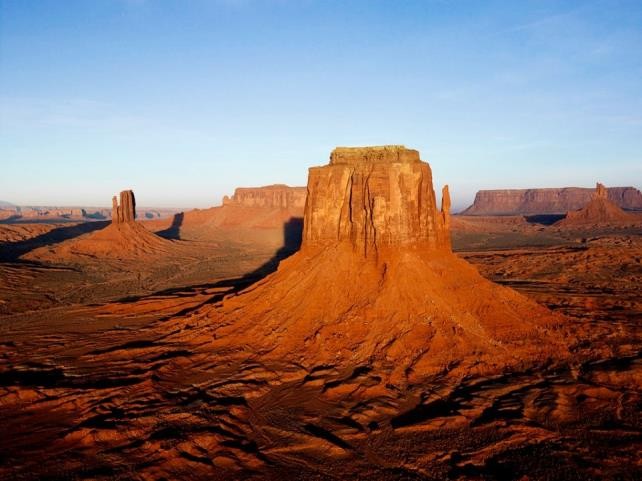 Fonte: Biblioteca de Imagens do WindowsReferênciasTodas as citações incluídas no texto deverão ter suas referências completas incluídas no item REFERÊNCIAS, obedecendo ao estilo Vancouver (Requisitos Uniformes para Originais submetidos a Periódicos Biomédicos), disponível em: <http://ri.uepg.br/riuepg/bitstream/handle/123456789/943/LIVRO_ManualdeNormalizaçãoEstiloVancouver.pdf?sequence=1> (português).Todas as referências devem ser numeradas, seguindo a ordem em que aparecem no corpo do artigo, com os números em sobrescrito, nunca entre parênteses, fonte Arial, tamanho 12. Exemplo:[No corpo do artigo]Lorem ipsum dolor sit amet, consectetur adipiscing elit, sed do eiusmod tempor incididunt ut labore et dolore magna aliqua1. Ut enim ad minim veniam, quis nostrud exercitation ullamco laboris nisi ut aliquip ex ea commodo consequat. Duis aute irure dolor in reprehenderit in voluptate velit esse cillum dolore eu fugiat nulla pariatur2. Excepteur sint occaecat cupidatat non proident, sunt in culpa qui officia deserunt mollit anim id est laborum3.[No item REFERÊNCIAS]1. Gomes J, Parente J, Ferreira L, Viana I, Vale E. Melanoma maligno associado a nevo melanocítico. Rev SPDV [Internet]. 2011 [acesso em 2015 jan. 17]; 69(3): 413-20. Disponível em: http://revista.spdv.com.pt/index.php/spdv/article/viewFile/77/752. Fonseca MJ, Faerstein E, Chor D, Lopes CS. Validade de peso e estatura informados e índice de massa corporal: estudo pró-saúde. Rev Saúde Pública [internet]. 2004 [acesso em 2015 jan. 17]; 38(3): 392-8. DOI: http://dx.doi.org/10.1590/S0034-891020040003000093. Sichieri R, Moura EC. Análise multinível das variações no índice de massa corporal entre adultos, Brasil, 2006. Rev Saúde Pública [internet]. 2009 [acesso em 2016 jun. 09]; 3(Supl.2):90-7. Disponível em: http://www.scielo.br/scielo.php? script=sci_arttext&pid=S0034-89102009000900012&lng=pt&nrm=iso. DOI:http://dx.doi.org/10.1590/S0034-89102009000900012As referências não deverão ser justificadas, mas somente alinhadas à esquerda, mantendo-se o espaçamento simples entre as linhas e de 6 pontos entre cada uma delas, com deslocamento de 0,5 cm.  NÃO UTILIZE A NUMERAÇÃO AUTOMÁTICA DO WORD NEM DEIXE UMA LINHA EM BRANCO ENTRE AS REFERÊNCIAS.Alguns exemplos do padrão Vancouver adotado pela Revista de APS:AutoresO sobrenome do autor dever ser mencionado em letras minúsculas, com exceção da primeira letra, seguido das iniciais dos outros nomes, sem vírgula entre o nome e o sobrenome e sem ponto entre as iniciais dos nomes.Até seis (6) autores, citar todos, separados por vírgula.Mais de seis (6) autores, citar os seis primeiros seguidos da expressão “et al.”)Nomes de origem portuguesa, indicar a entrada pelo último sobrenome, mesmo que contenham elementos de ligação (e, de, da).Exemplos:Abib AM (um autor)Abib AM, Leite ICG, Teixeira MTB (mais de um autor)Abib AM, Leite ICG, Teixeira MTB, Ishio SA, Daniel PA, Castro L et al. (mais de seis autores)Silva, CA (Carlos Augusto da Silva)TítulosNas referências, indicar somente a primeira letra do título do artigo do periódico ou do livro em maiúscula. Os títulos dos periódicos devem ser abreviados pela lista de abreviaturas do Index Medicus (base de dados Medline), que pode ser consultada no endereço da National Library of Medicine: http://www.ncbi.nlm.nih.gov/entrez/query.fcgi?db=journals. Para abreviatura dos títulos de periódicos nacionais e latino-americanos, consultar o Portal de Revistas Científicas em Ciências da Saúde no site: http://portal.revistas.bvs.br, observando que os pontos das abreviaturas devem ser eliminados.
Artigo de revista em formato eletrônicoFormato: Autor(es). Título do artigo. Título abreviado do periódico [suporte]. Data de publicação [data de acesso com a expressão “acesso em”]; volume(número): páginas inicial e final ou número de páginas aproximado, quando a primeira informação não estiver disponível. Disponível em (pode ser o endereço ou o DOI completo).Exemplo com link:Gomes J, Parente J, Ferreira L, Viana I, Vale E. Melanoma maligno associado a nevo melanocítico. Rev SPDV [Internet]. 2011 [acesso em 2015 jan. 17]; 69(3): 413-20. Disponível em: http://revista.spdv.com.pt/index.php/spdv/article/viewFile/77/75Exemplo com DOI:Fonseca MJ, Faerstein E, Chor D, Lopes CS. Validade de peso e estatura informados e índice de massa corporal: estudo pró-saúde. Rev Saúde Pública [internet]. 2004 [acesso em 2015 jan. 17]; 38(3): 392-8. DOI: http://dx.doi.org/10.1590/S0034-89102004000300009A data de publicação pode ser somente ano, o ano e o mês ou o ano, o mês e o dia, mas, se completa, sempre no formato ano mês dia (o mês deve ser abreviado em português, ou seja, primeira letra minúscula: jan., fev. etc.)Os títulos dos periódicos, artigos, livros etc. não devem ser destacados nem em negrito nem em itálico.Os quadros abaixo serão preenchidos pela Revista de APS, caso o artigo seja publicado.Exemplo de título de colunaColuna AColuna BUma entrada de item12Uma segunda entrada de item34Outra entrada de item56Exemplo de título de colunaColuna AColuna BUma entrada de item12Uma segunda entrada de item34Uma terceira entrada de item34Última entrada de item910Título da col. 1Título da col. 2Título da col. 3Título da col. 4Linha 1ABCLinha 2ABCLinha 4ABCTítulo da col. 1Título da col. 2Título da col. 3Título da col. 4Linha 7ABCLinha 8ABCLinha 9ABCLinha 10ABCLinha 11ABCLinha 12ABCLinha 13 ABCAutoriaAutoriaAutoriaAutoriaNomeAfiliação institucionalORCIDCV LattesMetadadosMetadadosMetadadosMetadadosSubmissão:Submissão:Aprovação:Publicação:Como citarCessão de Primeira Publicação à Revista de APSAutores mantêm todos os direitos autorais sobre a publicação, sem restrições, e concedem à Revista de APS o direito de primeira publicação, com o trabalho licenciado sob a Licença Creative Commons Attribution (CC-BY), que permite o compartilhamento irrestrito do trabalho, com reconhecimento da autoria e crédito pela citação de publicação inicial nesta revista, referenciando inclusive seu DOI e/ou a página do artigo.Autores mantêm todos os direitos autorais sobre a publicação, sem restrições, e concedem à Revista de APS o direito de primeira publicação, com o trabalho licenciado sob a Licença Creative Commons Attribution (CC-BY), que permite o compartilhamento irrestrito do trabalho, com reconhecimento da autoria e crédito pela citação de publicação inicial nesta revista, referenciando inclusive seu DOI e/ou a página do artigo.Autores mantêm todos os direitos autorais sobre a publicação, sem restrições, e concedem à Revista de APS o direito de primeira publicação, com o trabalho licenciado sob a Licença Creative Commons Attribution (CC-BY), que permite o compartilhamento irrestrito do trabalho, com reconhecimento da autoria e crédito pela citação de publicação inicial nesta revista, referenciando inclusive seu DOI e/ou a página do artigo.Conflito de interessesFinanciamentoContribuições dos autores